Regulamin świetlicy szkolnejw Publicznej Szkole Podstawowej w Starych Siołkowicachw roku szkolnym 2019/2020Uchwalony na podstawie art. 105 ustawy z 14 grudnia 2016r. – Prawo oświatowe (Dz. U. z 2017 r. poz. 59)§1. Postanowienia ogólne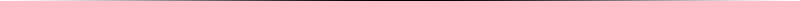 Świetlica jest integralna częścią szkoły, realizuje cele i zadania szkoły, w tym treści i działania wychowawczo-opiekuńcze zawarte w planie pracy szkoły.Zadania w świetlicy realizowane są w oparciu o roczny plan pracy oraz tygodniowy rozkład zajęć.Regulamin świetlicy jest zatwierdzany przez dyrektora szkoły i aktualizowany – po każdej zmianie przepisów związanych z organizacją świetlicy oraz po zmianach w statucie szkoły dotyczących realizacji zadań opiekuńczo-wychowawczych.Świetlica przeznaczona jest dla uczniów klas I-III, którzy pozostają dłużej w szkole na wniosek rodziców , ze względu na czas pracy obojga rodziców lub dojazd do domu.§2. Cele i zadania świetlicyZapewnienie dzieciom zorganizowanej opieki wychowawczej po lekcjach oraz w innych zaistniałych sytuacjach.Stworzenie warunków do nauki własnej oraz pomoc w przypadku trudności w nauce.Rozwijanie zdolności, zainteresowań, stymulowanie do kreatywnego spędzania czasu w trakcie pobytu na świetlicy. Wspieranie twórczego myślenia.Dbanie o poprawne relacje między wychowankami. Pomoc w nabywaniu umiejętności nawiązywania prawidłowych relacji z rówieśnikami.Wdrażanie i rozpowszechnianie zdrowego stylu życia, upowszechnianie zasad kultury zdrowotnej, kształtowanie nawyków higieny i czystości oraz dbałości o swoje zdrowie i innych.Organizowanie gier i zabaw ruchowych, mających na celu prawidłowy rozwój fizyczny.Współpraca z rodzicami i nauczycielami dzieci uczęszczających do świetlicy szkolnej, a także z pedagogiem szkolnym.§3. Założenia organizacyjneŚwietlica działa w dni pracy szkoły 
w poniedziałek od godziny 13,30 do godziny 16,00; 
od wtorku do piątku w godzinach od 12,30 do 16,00 .
Rodzice / prawni opiekunowie zobowiązani są do punktualnego odbioru dziecka, w przypadku zdarzenia nagłego powodującego opóźnienie odbioru dziecka, rodzic / opiekun prawny powinien zawiadomić o tym fakcie nauczyciela-wychowawcę świetlicy do czasu zakończenia pracy świetlicy. 
Nagminne nieprzestrzeganie punktualności w ostateczności może skutkować wypisaniem dziecka ze świetlicy.Nad pracą świetlicy nadzór pedagogiczny sprawuje dyrektor szkoły.Uczniowie do świetlicy kwalifikowani są na podstawie kart zgłoszeń, które wypełniają rodzice. Karty zapisu są do pobrania w sekretariacie szkoły.Liczba uczniów na świetlicy, będąca pod opieką jednego nauczyciela-wychowawcy, nie powinna przekraczać 25.W świetlicy przez cały rok szkolny obowiązuje zmiana obuwia. Świetlica nie ponosi odpowiedzialności za rzeczy przyniesione przez dzieci do świetlicy, zarówno za ich uszkodzenia jak i zagubienia.Uczniowie przebywający na świetlicy mają zakaz używania wszelkich urządzeń mobilnych, w innym celu niż uzasadniony kontakt z rodzicami lub opiekunami. W przypadku konieczności kontaktu z rodzicem uczeń musi ten fakt zgłosić wychowawcy świetlicy.Dziecko ze świetlicy może być odebrane tylko przez rodziców / prawnych opiekunów oraz wyznaczone przez nich osoby wpisane do karty zapisu. W wyjątkowych sytuacjach uczeń może być odebrany przez inną osobę, nie wpisaną do karty, jednak wyłącznie na podstawie pisemnego upoważnienia od rodziców / prawnych opiekunów.W przypadku samodzielnego powrotu dziecka do domu, wymagana jest pisemna zgoda rodzica / prawnego opiekuna, Odpowiedzialność za dziecko przejmuje nauczyciel-wychowawca świetlicy od momentu wejścia dziecka do świetlicy do momentu odbioru dziecka przez rodzica / prawnego opiekuna lub osobę wyznaczoną w karcie zapisu. Nauczyciele-wychowawcy świetlicy nie ponoszą odpowiedzialności za dziecko, które nie zgłosiło się do świetlicy.Każda zmiana decyzji rodziców/prawnych opiekunów, dotycząca pobytu dzieci na świetlicy, musi być przekazana w formie pisemnej.Współpraca z rodzicami odbywa się w kontakcie bezpośrednim – podczas odbioru dziecka ze świetlicy. W razie braku możliwości rozmowy, nauczyciel świetlicy będzie telefonicznie kontaktował się z rodzicem / prawnym opiekunem.Świetlica wyposażona jest w: przybory rysunkowe, malarskie, materiały papiernicze, gry planszowe, karciane, klocki, zabawki, przybory do zabaw ruchowych, sprzęt audiowizualny, sprzęt i materiały potrzebne do zajęć organizowanych na świetlicy. Za rzeczy świetlicowe zniszczone przez dziecko odpowiada rodzic/opiekun prawny.§4. Prawa i obowiązki ucznia korzystającego ze świetlicy szkolnejUczeń ma prawo do: właściwie zorganizowanej opieki podczas pobytu na świetlicyposzanowania godności osobistej i życzliwego traktowania przez nauczycieli-wychowawców świetlicy, jak i inne dzieci korzystające ze świetlicyochrony przed przemocą psychiczną i fizycznąwyboru zajęć zgodnie ze swoimi zainteresowaniamidoskonalenia swoich uzdolnień i zainteresowań, podejmowania twórczych działańwdrażania do samodzielnej nauki, uzyskania pomocy w nauce, jeśli pojawią się trudnościkorzystania z zasobów świetlicy, gier, zabawek, sprzętuUczeń jest zobowiązany do: przestrzegania wewnętrznego regulaminu świetlicy, z którym jest zapoznany na początku roku szkolnegoprzestrzegania zasad współżycia w grupie i kulturalnego zachowaniarespektowania poleceń nauczyciela-wychowawcy świetlicyzgłoszenia wychowawcy każdego wyjścia ze świetlicyprzebywania w miejscu, które wyznaczył wychowawca oraz nieoddalania się od grupy podczas wyjść poza salę świetlicowądbania o porządek, szanowania zasobów świetlicyponoszenia odpowiedzialności za własne postępowanie§5. Dokumentacja świetlicyRegulamin Świetlicy w Publicznej Szkole Podstawowej w Starych Siołkowicach Roczny plan pracy świetlicyTygodniowy rozkład zajęćRamowy rozkład dniaDziennik zajęćKarty zapisuRoczne sprawozdanie z działalności świetlicy§6. Zadania nauczyciela-wychowawcy świetlicyOpracowanie rocznego planu i tygodniowego rozkładu zajęćProwadzenie dziennika zajęćSumienne wypełnianie swoich obowiązkówSprawowanie opieki i zapewnienie wychowankom bezpieczeństwaRozwijanie zainteresowań uczniów, umożliwienie im rozwoju, kreatywności i twórczego myśleniaOrganizowanie gier i zabaw, w tym ruchowych, zarówno w sali oraz na powietrzuWspółpraca z Radą Pedagogiczną, pedagogiem, pielęgniarką szkolną oraz rodzicamiDbanie o estetyczny wygląd pomieszczeń świetlicowychZapoznanie uczniów z wewnętrznym regulaminem świetlicyUzgadnianie z przełożonymi potrzeb materiałowych świetlicyInformowanie o niewłaściwym zachowaniu uczniów zarówno rodziców jak i wychowawcęRegulamin wchodzi w życie z dniem 01.09.2019r.